Publicado en Madrid el 09/12/2020 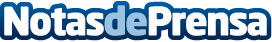 Northgate Renting Flexible se alía con Vodafone Business para el desarrollo de la plataforma digital de Northgate Talleres La compañía de renting consolida su digitalización con la apertura de una nueva línea de negocio 100% nativa digitalDatos de contacto:Northgate Renting Flexible 915 915 500Nota de prensa publicada en: https://www.notasdeprensa.es/northgate-renting-flexible-se-alia-con Categorias: Motociclismo Automovilismo E-Commerce Industria Automotriz Digital http://www.notasdeprensa.es